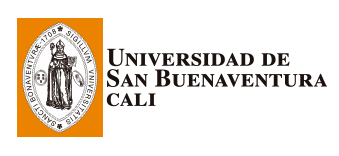 6 RECOMENDACIONES PARA TENER UNA HOJA DE VIDA DE ÉXITORecomendaciones:Esta parte inicial es de carácter informativo y de apoyo para la realización de la hoja de vida; una vez se llenen los datos en los apartados siguientes, se debe borrar hoja. La ortografía es de vital importancia para tener una hoja de vida de éxito, se debe tener mucho cuidado en la redacción y en la corrección de cada líneaLa foto aunque no es obligatoria, pero si se recomienda colocarla, y debe ser una fotografía ejecutiva con fondo blanco o azul, que no esté recortada o sea en otro formato.Tener presente que una hoja de vida extensa dificulta la lectura durante el proceso de selección, y puede ser una desventaja para la búsqueda de una entrevista No se deben anexar los documentos como: diplomas, cartas laborales, etc. (son documentos de uso personal que serán necesarios exclusivamente para las empresas en el proceso de contratación).Se debe tener presente que existe varios formatos para la realización de la hoja de vida, en el caso de carreras como: Arquitectura, Diseño, Ingeniera multimedia, etc. se recomienda utilizar un formato con el diseño que deseen pero conservando en términos generales la información que este formato tiene. Adicionar el campo o dirección de la página del portafolio de serviciosEste formato es para un perfil que no cuente con amplia experiencia laboral, por tal motivo se recomienda profundizar la información sobre las prácticas profesionales o sobre proyectos de emprendimiento o freelance. Expertos opinan "Una parte importantísima es la presentación y ortografía, muchas hojas de vida son descartadas por tener errores, por lo que en este aspecto la hoja de vida debe ser impecable, porque es la presentación de una persona", afirma Luisa Fernanda Castro, socia consultora de la empresa Gestión Competitiva Ltda."A mí me gustan las hojas de vida que son fáciles de leer, claras y concretas, que no tengan saturación de información ni mezclas de tipo de letra, que sea agradable a la vista y sobria.  Es agradable que una hoja de vida impacte al instante pero por su sencillez, porque está bien hecha, organizada y es clara", afirma Alexander ballesteros, coordinador de Recursos Humanos de Quality Human.Nombre CompletoTeléfonos de contactoDirección:E-mail:PERFIL PROFESIONAL	Aspectos a tener en cuenta en la redacción del perfil profesional:El perfil profesional debe orientar a un empleador sobre su trayectoria académica y laboral. Se recomienda colocar los conocimientos específicos que  maneje según el programa que estudia o del cuál es egresado. (ej. Programas, base de datos, pruebas, etc.). Mencionar algunas competencias profesionales y del ser que lo caractericen.Debe contener experiencia laboral (si la tiene), mencionar el tiempo de experiencia, conocimientos académicos, competencias profesionales y habilidades personales.Ejemplo: «Profesional en Contaduría Pública, con alta experiencia en el área de finanzas, créditos y operaciones en el giro de Instituciones financieras, área de marketing y ventas en empresas comerciales, con facultad para cumplir ampliamente los objetivos trazados por la institución; con experiencia laboral en Estados Unidos por cinco años. Creatividad y habilidad para establecer y realizar actividades de negociación»  EXPERIENCIA LABORAL Cargo EmpresaPeriodo Realizado: (especificar la fecha de inicio y finalización)Responsabilidades: (máximo cuatro, se debe colocar las funciones principales que logren dar cuenta de las competencias desarrolladas en este cargo). Logros o reconocimientos:Jefe inmediato: Teléfono de contacto: Cargo Empresa Periodo Realizado: (especificar la fecha de inicio y finalización)Responsabilidades: (máximo cuatro, se debe colocar las funciones principales que logren dar cuenta de las competencias desarrolladas en este cargo). Logros o reconocimientos:Jefe inmediato: Teléfono de contacto:   EDUCACIÓN Y FORMACIÓNCarrera o Programa Universidad donde realizó el estudioFecha (teniendo en cuenta colocar de primero el más reciente)Carrera o Programa Universidad donde realizó el estudioFecha (teniendo en cuenta colocar de primero el más reciente)Carrera o Programa Universidad donde realizó el estudioFecha (teniendo en cuenta colocar de primero el más reciente)Formación Complementaria(Diplomados, cursos, talleres, entre otros que sean certificables y no tengan más de 10 años de realización y que se relacionen con el perfil)  REFERENCIAS Nombre Ocupación Empresa Teléfono Nombre Ocupación Empresa Teléfono 